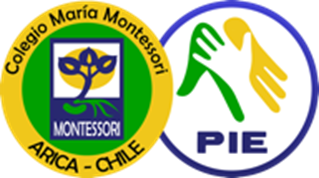 Estimados padres y apoderados: Junto con saludar y esperando que estén en casita cuidándose junto a su familia, queremos darle la bienvenida a este nuevo ciclo de actividades. Desde hoy se retoman las tareas pedagógicas no presenciales, para esto enviaremos, a través de este medio, una nueva calendarización y programación de las páginas de los libros a trabajar y apoyo audiovisual PIE e inglés.  Esperamos contar con su apoyo para llevar a cabo este proceso, como Uds. saben estamos a su entera disposición para responder dudas que se le presenten al efectuar las tareas con sus hijos/as. Además queremos ofrecerle el apoyo psicosocial que pueda brindarle el colegio en caso que alguna familia  lo requiera, sabemos que la situación que estamos viviendo por el covid 19  nos afecta a todos de una u otra manera y el colegio está preocupado de las familias que estén pasando por situaciones económicas o psicológicas complejas. No queremos despedirnos sin antes desearles que se cuiden mucho y buena salud para todos. Cariños las Tías  del Colegio María Montessori. NIVEL KINDER PROGRAMACIÓN SEMANAL DE ACTIVIDADES 27 ABRIL AL 01 DE MAYO   ACTIVIDADES PIE -Cuento el otoño( comenta el cuento haciendo preguntas sobre este )https://www.youtube.com/watch?v=ft4yI4zXtdA-Identificación de sonidosAdivina los Sonidos en casahttps://www.youtube.com/watch?v=hnyywsUbWOE-Categoría semántica de acuerdo al tema del mes.Componentes de la familia https://www.youtube.com/watch?v=-8_RR4jw440  -Sigue jugando con las categorías.(anexado) Núcleo   Lenguaje Verbal: Texto caligrafix “Trazos y Letras” páginas   26,27 y 28  ( trazos curvos), Páginas 61 a la  65 (Sonido inicial /a/)  Videos de apoyo sobre el tema:Sonido inicial vocal /a/ https://www.youtube.com/watch?v=hKQ44eZNgoI&t=2s (Aprende la vocal A - Canción de las vocales con Mon el dragón). https://www.youtube.com/watch?v=IarGiBG8xlU (Conciencia Fonológica – Letra A inicial)-Núcleo: Pensamiento Matemático Texto caligrafix Lógica y Números páginas 31 ,32, (Los meses del año)Videos de apoyo sobre el tema:Meses del año pág. 31- 32  https://www.youtube.com/watch?v=NEyIY1Ufx94 (Meses el año - Cantando Aprendo a Hablar)Taller de ingles "family( Miss  Nayalet Neira)  Video  Máximo  presenta a la familia anexado.Cuento en familia (Actividades recomendada MINEDUC. Familia dialoga con el niño/a sobre el cuento realizando una comparación con la actualidad de hoy. (anexado)